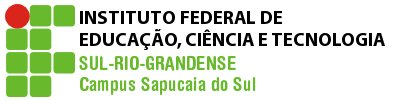 INSTITUTO FEDERAL SUL-RIO-GRANDENSECAMPUS SAPUCAIA DO SULPRÓ-REITORIA DE ENSINOPLANO DE ENSINOCurso: Técnico em AdministraçãoDisciplina: Matemática IITurma: 2FProfessor (a): Diego Diéferson ApolinárioCarga horária total: 45 h/aAno/semestre: 2019/1E-mail: diegoapolinario@sapucaia.ifsul.edu.br                                                                     Procedimentos Didáticos:        A disciplina será trabalhada na forma de aulas expositivas/dialogadas, complementadas por listas de exercícios para resolução em classe e extraclasse. Além disso, o professor disponibilizará horário pré-definido de atendimento extraclasse, a fim de esclarecimento de dúvidas. Como recursos didáticos, o professor fará uso do quadro, slides em PowerPoint, calculadora e recursos computacionais, tais como softwares de construção de gráficos.        Alunos de inclusão frequentarão a turma regular e terão atendimento individualizado, com auxílio de material didático preparado para atender a especificidade da sua deficiência.      Os alunos com dependência na disciplina deverão procurar o professor, no máximo, até a terceira semana de aula, para receber orientação sobre o cronograma de atividades do semestre, e estar atento às orientações descritas no documento de solicitação de dependência entregue junto à coordenação do curso.CRONOGRAMAHorário disponível para atendimentoSegunda-feira: 10h às 12h Terça-feira: 10h às 12h e das 17h30min às 19hQuarta-feira: 17h30min às 19hObservação: Nestes horários o professor estará na sala dos professores, ficando o aluno responsável em ir até a sala procurar o professor para juntos irem até o local de atendimento.E-mail: diegoapolinario@sapucaia.ifsul.edu.brEmenta:Função afim. Função Quadrática. Equações exponenciais, logarítmicas e modulares.Objetivos:Aprender a definição de função;Reconhecer os tipos de funções, e os seus respectivos gráficos;Aplicar o conceito de funções em problemas de modelagem matemática.Conteúdos Programáticos:UNIDADE I FunçõesNoções Básicas;Conceito de função;Domínio, contradomínio e imagem;Gráficos;Crescimento e decrescimento;Tipos de FunçõesFunção constanteFunção afimFunção quadráticaFunção móduloFunção definida por mais de uma sentençaFunção exponencialLogaritmo: definição, propriedades e mudança de baseFunção logarítmicaProblemas de modelagem matemática (Aplicações)Procedimentos e critérios de avaliação: A nota final () será calculada da seguinte forma:                                                                    (1)Duas avaliações individuais . Caso o aluno não atinja a nota final  poderá realizar a Avaliação de Recuperação, no final do semestre, com conteúdo cumulativo que vale 10 pontos e substitui a nota semestral. Poderão ser feitos trabalhos ao longo do período, presenciais ou em casa, a critério do professor, que gerarão bônus a serem incorporados às notas das provas, sem prejuízo ao aluno.Para ser considerado aprovado, o aluno deve atingir aos critérios:  e frequência de, no mínimo, 75% das aulas. 7. Bibliografia básicaGELSON, Iezzi... [et al.]. Matemática: Ciência e Aplicações. Volume 1. São Paulo: Saraiva 2016.DANTE, Luiz Roberto. Matemática – Contexto & Aplicações. Vol. 1. São Paulo: Ed. Ática, 2012.PAIVA, Manoel. Matemática. Vol. 1. São Paulo: Ed. Moderna, 2009.Bibliografia complementar:SMOLE, Kátia S. DINIZ, Maria I. Matemática – ensino médio. Vol. 1. São Paulo: Ed. Saraiva, 2005.BEZERRA, Manoel Jairo. Matemática para o Ensino Médio. Volume único São Paulo: Scipione, 2001.AulaConteúdos programáticos1Apresentação da disciplina.2Resolução de equações do 1º grau.3Resolução de equações do 1º grau.4Resolução de equações do 1º grau.5Correção de Exercícios Propostos.6Função afim: definição.7Função afim: explorando propriedades dos coeficientes.8Funções definidas por fórmulas matemáticas. Problemas aplicados.9Funções definidas por fórmulas matemáticas. Problemas aplicados.10Exemplos Domínio, Contradomínio e Imagem.11Função afim: relação entre coeficientes e gráfico. Raiz da função.12Gráfico de uma função. Plano Cartesiano.13Exercícios de construção de gráficos. Problemas de modelagem matemática.14Exercícios Propostos.15Exercícios Propostos16Revisão e esclarecimento de dúvidas.171a avaliação semestral.18Função quadrática: definição; gráfico; relação entre coeficientes e características do gráfico.19Função quadrática: definição; gráfico; relação entre coeficientes e características do gráfico.20Função quadrática: zeros e vértice.21Função quadrática: zeros e vértice.22Problemas envolvendo funções quadráticas.23Problemas envolvendo funções quadráticas.24Exercícios Propostos.25Exercícios Propostos.26Revisão e esclarecimento de dúvidas.272ª avaliação semestral28Revisão de conteúdo.29Recuperação semestral.